
Obec Vrbátky - Pravidla dotačního programu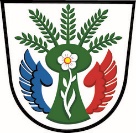 Program na podporu výstavby vjezdů k rodinným domům na území Obce Vrbátky, Dubany, Štětovice v roce 2022
Základní informace k dotačnímu programu Název programu: Program na podporu výstavby vjezdů k rodinným domům na území Obce Vrbátky, Dubany, Štětovice, dále jen Program. Vyhlašovatel: Obec Vrbátky Řídící orgán: Zastupitelstvo Obce Vrbátky Administrátorem dotačního programu je starosta Obce Vrbátky… 
email: starosta@vrbatky.cz , tel. 582 382 063, 
adresa: Obec Vrbátky, Vrbátky 41, 798 13 VrbátkyLhůta pro podání žádostí je ode dne schválení dotačního programu do 31.10.2022Důvod – cíle dotačního programu Důvodem vyhlášení dotačního programu je podpora Obce Vrbátky fyzickým osobám při výstavbě nebo renovaci vjezdů k rodinným domům.  Okruh oprávněných žadatelů v dotačním programu Žadatelem může být pouze fyzická osoba, která je blíže specifikována v těchto 
pravidlech vyhlášeného dotačního programu. Žadatelem může být pouze fyzická osoba, která je vlastníkem rodinného domu, k němuž má být vjezd zřízen.Dotaci lze poskytnout jen tomu žadateli, který nemá vůči Obci Vrbátky neuhrazené závazky po lhůtě splatnosti.Předpokládaný celkový objem peněžních prostředků vyčleněných na dotační program 
Na dotační program je pro rok 2022 určen celkový objem finančních prostředků ve výši 200.000,- Kč Pravidla pro poskytnutí dotací Dotace je poskytována na stavbu vjezdů, které se svojí plochou nacházejí na parcelách ve vlastnictví Obce Vrbátky. Schválení dotace je podmíněno předchozím uzavřením smlouvy s Obcí Vrbátky o právu provést stavbu, v níž budou definovány požadavky na parametry budovaného vjezdu.Výše dotace je stanovena podle celkové plochy budovaného vjezdu a je stanovena na 750 Kč/m2  Maximální výše dotace na jednotlivý vjezd je stanovena na částku 30.000,- Kč
Příklady výpočtu:Celková plocha vjezdu 30m2 …  
vypočtená výše dotace … 750Kč/m2 x 30m2 = 22.500 Kč
nárok na dotaci …				22.500 KčCelková plocha vjezdu 70m2 
vypočtená výše dotace … 750Kč/m2 x 70m2 = 52.500 Kč
nárok na dotaci …				30.000 KčDotace není určena pro stavbu odstavných míst a parkovacích ploch. 
Pravidla pro předkládání žádostí o dotace Dotační program je zveřejněn na webových stránkách obce. 
Vzor žádosti o dotaci je zveřejněn spolu s programem na webových stránkách Obce Vrbátky.Dotaci lze poskytnout pouze na základě řádně vyplněné žádosti a doručené na Obecní úřad ve Vrbátkách.
Vyplněnou žádost, v listinné podobě, doručí žadatel na adresu Rada Obce Vrbátky, Vrbátky 41, 798 13 Vrbátky. 
Elektronickou verzi žádosti doručí žadatel na e-mail: podatelna@vrbatky.czK vyplněné žádosti o dotaci budou připojeny následující povinné přílohy:Smlouva o právu provést stavbu vjezduSituační schéma umístění vjezdu a jeho velikostiFotodokumentací před realizací akce, v jejím průběhu a po dokončení pracíČestné prohlášení o řádném využití finančních prostředkůFinanční vypořádání dotacePředložené žádosti o dotace (včetně vyřazených žádostí o dotace) se zakládají u vyhlašovatele, žadatelům se nevracejí. Obec Vrbátky žadatelům nehradí případné náklady spojené s vypracováním a podáním žádosti o dotaci. Administrace žádostí o dotace a kritéria hodnocení žádostí Administrátor shromáždí přijaté žádosti o dotace, posoudí jejich formální náležitosti a jejich soulad s podmínkami dotačního programu a provede jejich hodnocení. Administrátor si vyhrazuje právo vyžádat si doplnění předložené žádosti o dotaci. V případě, že žadatel nedoplní předloženou žádost o dotaci, je administrátor oprávněn žádost vyřadit a takto vyřazená žádost není hodnocena.Administrátor předloží přijaté žádosti Radě Obce Vrbátky, která žádosti vyhodnotí a pověří starostu podpisem Smlouvy o poskytnutí dotace.Lhůta pro rozhodnutí o žádostech činí 30 dnů ode dne podání žádosti. Na poskytnutí dotace není právní nárok. Informaci o neposkytnutí dotace zašle administrátor žadatelům nejpozději do 30 dnů po rozhodnutí řídícího orgánu. Platební podmínkyDotace bude žadateli poskytnuta na základě těchto bodů:Řádně doložených podkladů dle bodu 6.3.Splnění podmínek specifikovaných ve Smlouvě o poskytnutí dotace (viz příloha)Administrátorem provedené kontroly realizované akceDotace je poskytnuta ve lhůtě do 21 dnů po nabytí účinnosti Smlouvy, není-li ve Smlouvě uvedeno jinak. Poskytnutím dotace se rozumí odepsání finančních prostředků z účtu poskytovatele. Dotaci je možno použít na úhradu uznatelných výdajů akce výslovně uvedených ve Smlouvě. Dotace na vybudování vjezdu bude vyplacena po provedení kontroly realizované akce starostou Obce Vrbátky.Ostatní ustanovení Dotační program bude vyhlášen vyvěšením oznámení na úřední desce Obce Vrbátky a na internetových stránkách Obce Vrbátky. Poskytnutá dotace ani její část nesmí být v průběhu realizace akce převedena na jiného nositele akce nebo jinou osobu. Změna příjemce je možná pouze v případě právního nástupnictví. Tento dotační program byl schválen Zastupitelstvem Obce Vrbátky dne 16.12.2021, usnesením číslo 15-13a Ve Vrbátkách dne 16.12.2021 	. 	Ing. Pavel Novotný
starosta obce Vrbátky Příloha číslo 1 … Programu na podporu výstavby vjezdů k rodinným domům na území Obce Vrbátky, Dubany, Štětovice v roce 2022
Žádost o dotaci z programu Obce VrbátkyPříloha žádosti: situační schéma s umístěním vjezduDatum……………………...podpis žadatele……………………..Název programu:Program na podporu výstavby vjezdů k rodinným domům na území Obce Vrbátky, Dubany, Štětovice - 2022Název programu:Program na podporu výstavby vjezdů k rodinným domům na území Obce Vrbátky, Dubany, Štětovice - 2022Jméno a příjmení žadatele: 	 Adresa žadatele:	Datum narození žadatele:	Číslo bankovního účtu žadatele:	Adresa domu, k němuž bude vjezd budován:	Čísla parcel, které budou vjezdem dotčeny:	Předpokládaná velikost vjezdu v m2: